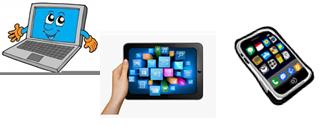 Name: …                                                                      Surname: …Home Schooling 55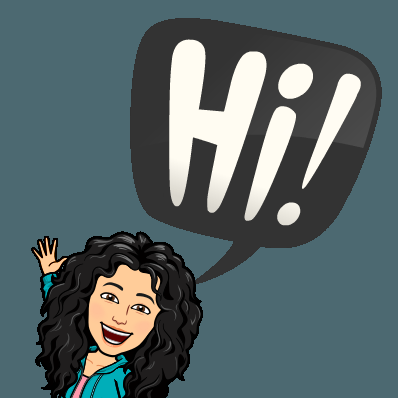 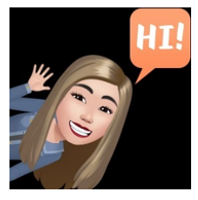 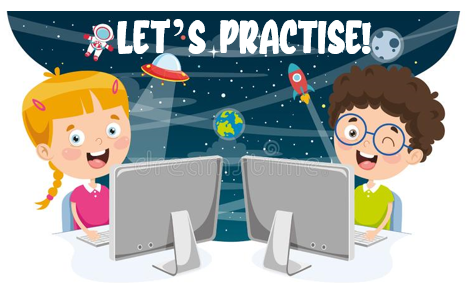 LET’S GO TO SPACE TO VISIT THE COLOUR PLANETS!*READ AND CLICK ON THE RIGHT SPACE MONSTER. 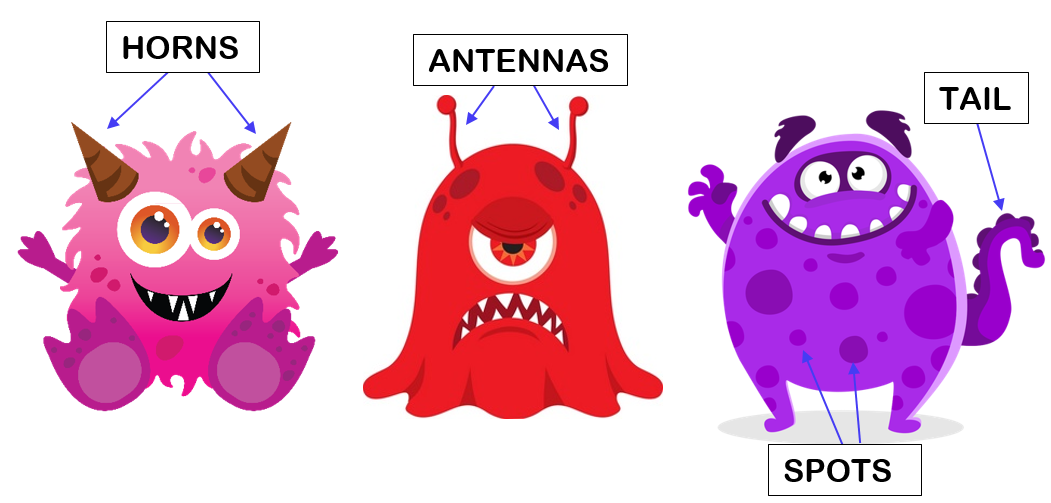 HAVE FUN! 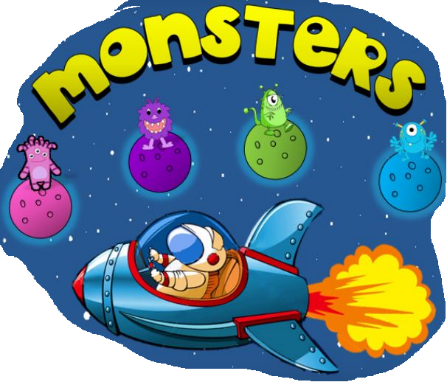 CTRL+ CLICKhttps://bit.ly/2FmD645*NOW, DO THESE WORKSHEETS! CTRL + CLICKhttps://www.liveworksheets.com/hk139934qphttps://www.liveworksheets.com/ns735320sk*GO ONLINE TO RIDE ON THE MONSTER TRAIN! 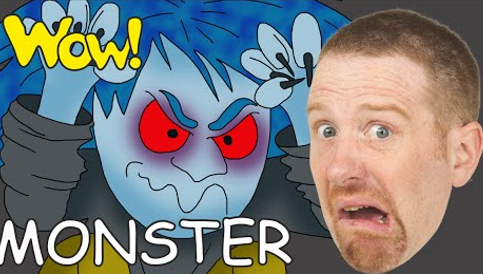 CTRL +CLICK TO GO ONLINEhttps://forms.gle/UsWufScPMwbABTBo7   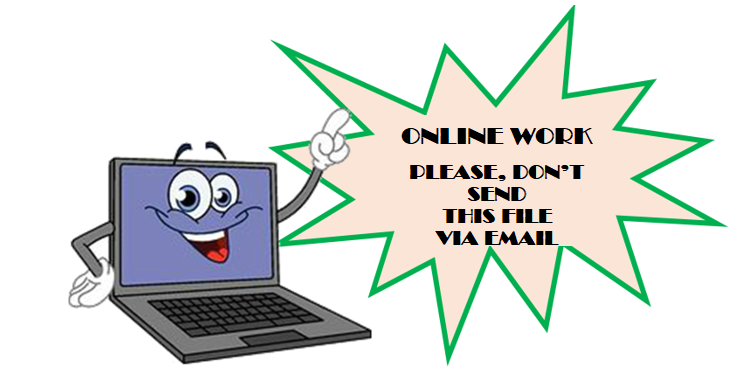 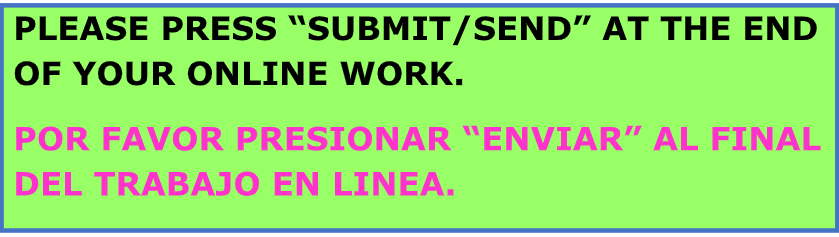 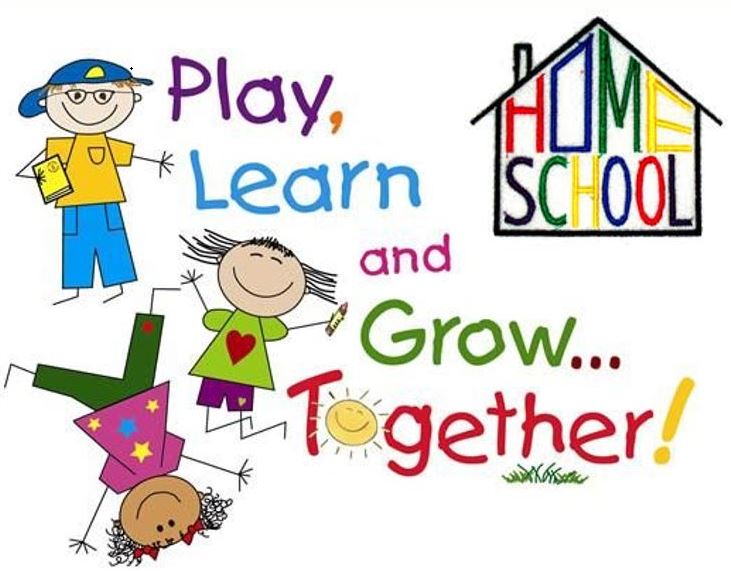 